WEDMORE PARISH COUNCIL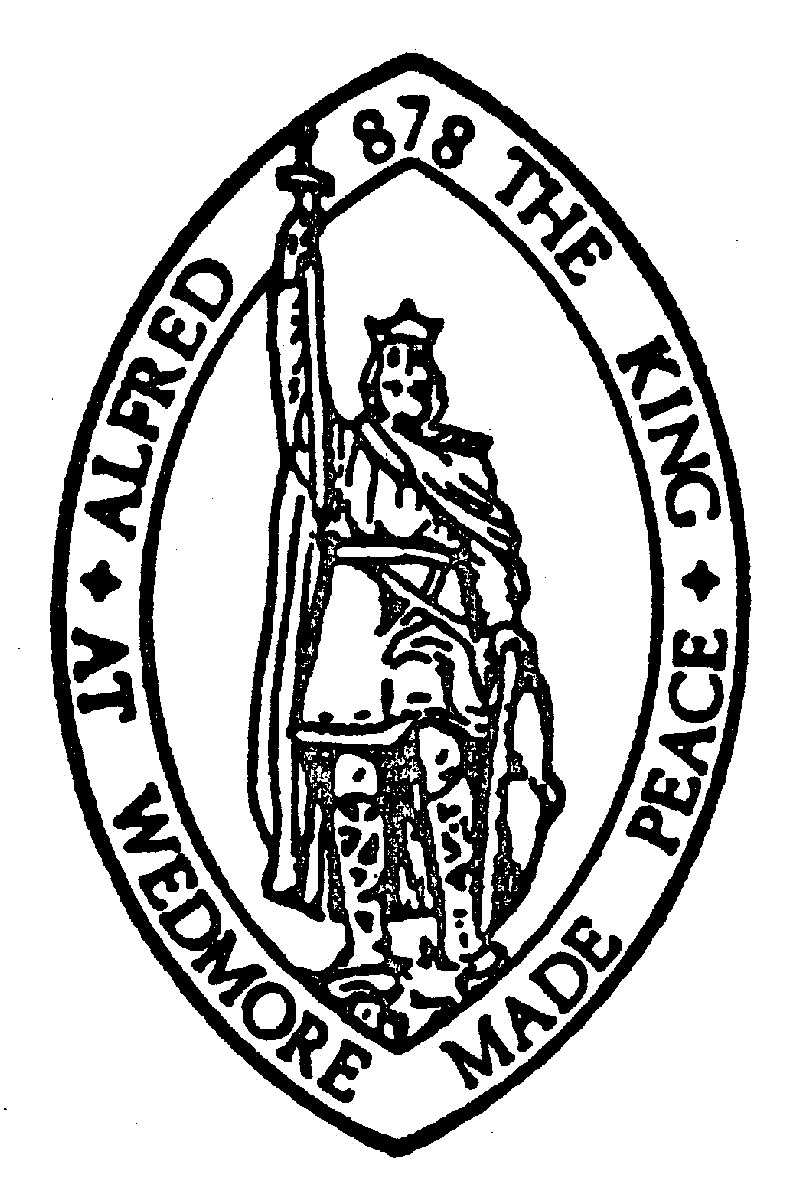 AGENDA for a Meeting of the Planning Committee to be held at The Council Rooms, Grants Lane, Wedmore on Thursday 16th March 2023 at 7:30pm   Members of the electorate of the Parish are welcome to attend the meeting. The Chairman will at a convenient time in the transaction of business, allow any members of the public to make representations, answer questions or give evidence relating to the matter or business being transacted at the meeting.  (Public Bodies (Admission to Meetings) Act 1960 apologies for absenceto confirm the minutes from the meeting of the planning subcommittee held on 1st march 2023declarations of interest public participationmatters arising and information for councillors planning applications – to be considered including: - 50/20/0054/ACNProposal:  Hybrid (full and outline) application.  Full application for erection of 30 dwellings and formation of access, associated open space, landscaping and parking.  Outline application with some matters reserved for 4 self-build plots.Location:  Land at Combe Batch, Wedmore. BS28 Applicant:  C & P Developments (Wedmore) LtdComments Welcome By: 20/03/202350/22/00117/CMProposal: Erection of detached double garage.Location:  Underleaf, Sand, Wedmore, BS28 4XFApplicant: Mr & Professor RobertsComments Welcome By: 31/03/202350/23/00012/CM Proposal: Erection of a two-storey extension to the West Elevation.Location:  6 Mudgley Cross Roads, Mudgley Lane, Mudgley, Wedmore, BS28 4TWApplicant: Mr & Mrs EdgecombeComments Welcome By: 23/03/202350/23/00013/ECProposal:  Change of use and conversion of detached garage to flexible use annex and holiday let.Location: 11 Saxon Way, Wedmore, Somerset, BS28 4AGApplicant: Mr and Mrs HowchinComments Welcome By: 21/03/202350/23/00014/ECProposal: Change of use from former school room to dwellinghouse (Class C3) with the erection of single storey extension to the South elevation with new vehicular access and construction of bat roost.Location: Former Village Hall, Church Street, Blackford, Wedmore, Somerset, BS28 4NRApplicant: Hugh Sexey's Hospital EstateComments Welcome By: 24/03/202350/23/00015/EC(Listed Building Consent)Proposal: Change of use from former school room to dwellinghouse (Class C3) with the erection of single storey extension to the South elevation with new vehicular access and construction of bat roost.Location: Former Village Hall, Church Street, Blackford, Wedmore, Somerset, BS28 4NRApplicant: Hugh Sexey's Hospital EstateComments Welcome By: 24/03/202350/23/00016/ECProposal: Conversion of barn to form 1no. dwelling and the erection of extension to the South elevation (to be demolished), also with the demolition of Dutch barn to allow for parking provisions.Location: Riverside Farm, Bartletts Bridge, Cocklake, Wedmore, Somerset, BS28 4HHApplicant: Mr & Mrs HewishComments Welcome By: 24/03/202350/23/000019/JABProposal: Fell 1No. Conifer (T1).Location: Whitecroft, Grants Lane, Wedmore, Somerset, BS28 4EAApplicant: Mrs J ThurlingComments Welcome By: 30/03/2023 
50/23/00021/AGEProposal: Erection of single storey extension to the West elevation.Location: Brooklyn, Sand Road, Wedmore, Somerset, BS28 4BXApplicant: F&B Planning and Design LTDComments Welcome By: 24/03/202350/23/00023/JABProposal: Fell 1No. Conifer (T1).Location: The Close, West End, Wedmore, Somerset, BS28 4BN Applicant: Mrs M CoombesComments Welcome By: 31/03/202350/23/00025/CMProposal: Erection of single storey garden room to the North elevation (revised scheme).Location: 44 Longfield Drive, Wedmore, BS28 4EWApplicant: Mr DixonComments Welcome By:  22/03/2023